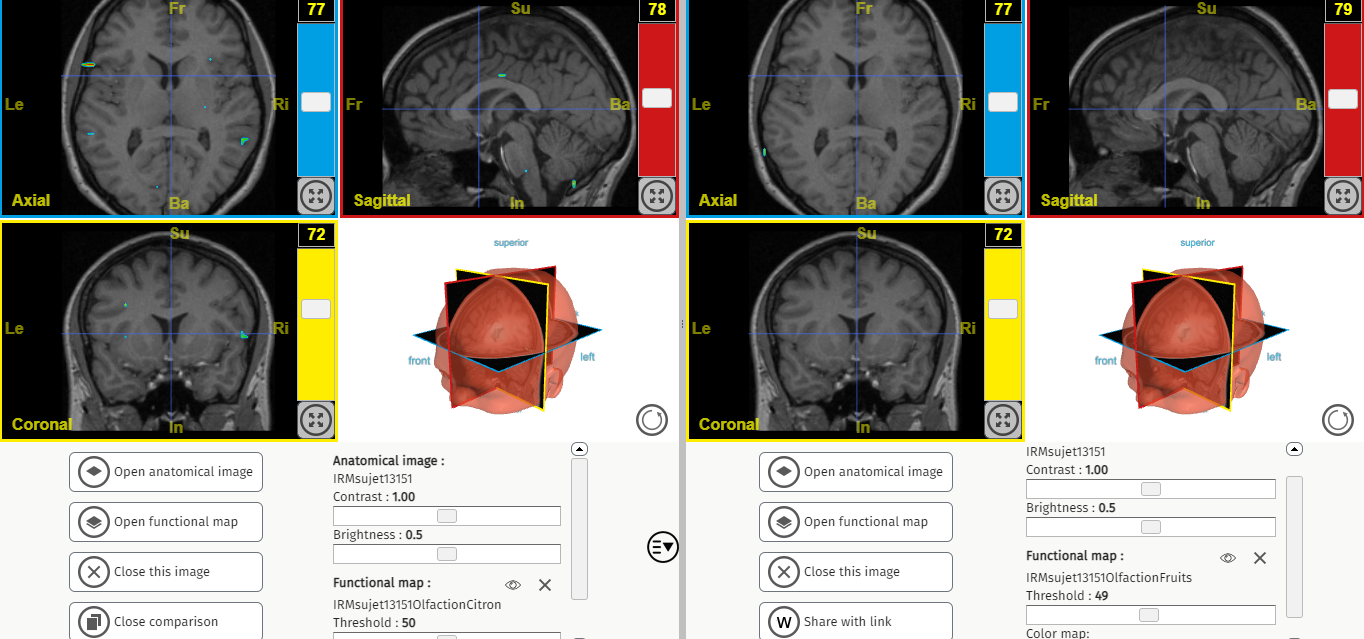 Capture d’écran rapide, il faudrait enlever les trucs en dessous, mettre un titreIci on observe 2 IRMs fonctionelles d’un même individu, lorsqu’il regarde l’acteur et lorsqu’il sent l’odeur(tout est réglé exactement aux mêmes paramètres)Les mêmes zones ne sont pas activées, donc voir l’acteur n’équivaut pas à sentir l’odeur